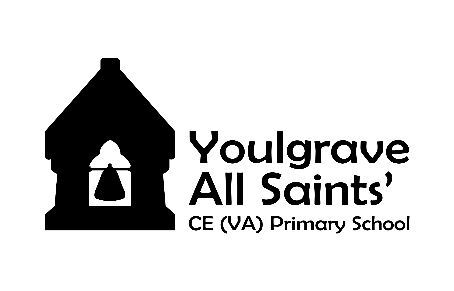 Dear Parents/Carers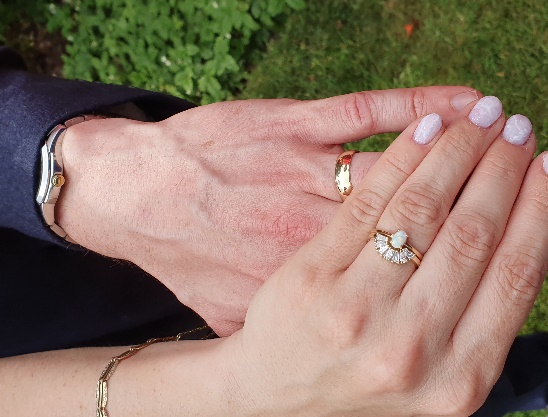 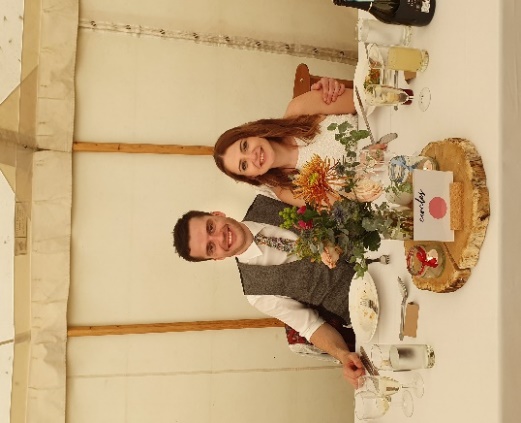 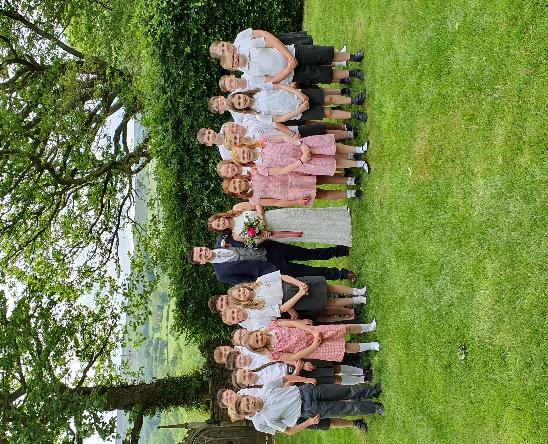 These gorgeous photographs simply say it all; as on Saturday 1st June Mr and Mrs James celebrated their wedding day: the sun shone, the rain stayed away and a wonderful time was had by all! The Class 3 choir’s performance (complete with brightly coloured kazoos) was greatly appreciated by the wedding party; and our thanks go to Mrs Emma Prince and Mrs Saffron Baker for accompanying the children, so that those of us from school who were invited as wedding guests to this very special day could truly relax and enjoy such a beautiful wedding service.Heather StellingHeadteacherVillage Wells Dressing – Re-cycled plastic; 3D Animal Models‘If we don’t act quickly, all animals (not just endangered species) will become extinct, including our pets, cows, sheep, hens, sparrows and everything else we take for granted’. So, how do you fancy helping your child to make a 3D model out of re-cycled plastic (of any animal/species) to feature in one of the main wells dressings in the village (please note, not the school one); to help spread this message?Your child’s plastic replica can be made in any way they like (mainly from re-cycled plastic) to set into the bare clay; but it should be no bigger than 12cm/5” in diameter; and it will need to be in school by this Thursday 20th June. If they arrive later than this date, we cannot guarantee they will be featured in the final design.School Wells Dressing – FlowersThis year we’ve designed our well’s dressing on our Woodland Learning experiences, titled ‘Wood Wide Web’; and we’re delighted to have Amy Bingham leading us in this project.The children have all designed their personal interpretations on this theme and Amy has pulled all these ideas together to create our 2019 ‘collaborative design’. We’d really appreciate your support in providing the necessary materials for our well’s dressing (i.e. mainly flowers) so please ‘watch out’ for a text and/or letter to be sent out tomorrow.Year 4 and Year 5 Activity Morning at S.Anselm’sPlease can your child/children arrive in school promptly tomorrow for 8.50am so that they can change into their PE kit before going on the coach (at 9.00am) for their activity morning at S.Anselm’s.S.Anselm’s have asked that all children bring a clean pair of trainers to the event, for their sporting events on the astro-turf/or in the sports hall. They will be provided with a snack and drinks throughout the morning.If you haven’t already signed the consent form, please can you pop into the office as soon as possible; and to cover the cost of coach transport, we would be very grateful of a voluntary, parental contribution of £4 per child.Sports Day – Fingers crossed for Wednesday!We’re watching the weather reports very closely … so please check for text messages in case we have to go for our reserve date (Thursday 20th June) but, whatever day, please bring your chosen seating with you.Year 5 ‘Greenaway Day’ at Lady Manners School (LMS) – Friday 21st JuneThis Friday, we will be joining other LMS Cluster schools to judge a series of books that are up for this years ‘Greenaway Award’*(see note below). The children have enjoyed reading these books over the past few weeks.Please can you pop into the office to sign a consent form; and to cover the cost of coach transport, we would be very grateful of a voluntary, parental contribution of £4 per child.NOTE*: The Kate Greenaway Medal (i.e. the ‘Greenaway Award’) is awarded every year to a book of artistic quality. Firstly, in mixed-school groups, the children will discuss the merits of this year’s book selection through a variety of different activities and finally they will vote for a winning entry.Serving Our Community – Community Orchard and Litter PickingLast Thursday afternoon we braved the wet weather to serve and help our community through 2 activities, which the children thoroughly enjoyed. We joined volunteers from the Community Land Trust to weed and generally tidy-up the Community Orchard and we went litter picking around the playing fields, tennis courts, play area and bike trail.PE TeacherHaving celebrated being judged as a ‘Good’ school by Ofsted (February 2019) we’re now thinking more creatively to ensure we’re giving our children the best ‘all round’ education we can provide.One of our new initiatives for 2019 – 2020 is to have a PE teacher to work alongside Mrs Trainor; and we’re delighted to share we’re welcoming an outstanding practitioner, Miss Lyn Tonks, to join our staff team from September 2019.Our sporting trophy cabinets are already overflowing and as the children keep telling me “Mrs Stelling, you need to buy us some more trophy cabinets”; with these two ladies ‘in charge’, I’ve got a feeling that ‘things are only going to get better’!Farm to Plate – Exhibition and competitionMiss Eaton and Ms Kitchener are finalising our school design entry for the ‘Farm to Plate’ competition; to Celebrate the 200th Anniversary of the Bakewell Agricultural and Horticultural Society at Bakewell Showground:final details to follow very soon …End of Year Show - A Midsummer Night’s DreamThis year we’re making life simpler; we’re performing our two shows on the same day in the Village Hall: a matinee starting at 2.00pm and a 6.30pm evening performance on Thursday 11th July. Details of ticket prices (to cover the cost of hiring the Village Hall for rehearsals and the performances) will follow shortly, along with drop-off and pick-up times.Last Weeks for After-school Clubs This Term Monday 15th July – Church Bell Ringing Club with Lisa and Amy BinghamTuesday 25th June– Junior Rounders (Years 3, 4, 5 and 6) with Ms Kitchener and Mrs Trainor Wednesday 26th June – Year 1/Year 2 Cricket with RuggerEdsThursday 27th June – Year 1 to Year 6 Maypole Dancing with Mrs Trainor and Miss EatonChristian AidThank you for joining us in supporting the international charity Christian Aid (during a week of special activities organised by our School Council and Ms. Kitchener) in raising £69.81. The activities were all themed on changing lives over ‘breakfast’, including sharing a pancake breakfast, and in doing so, helping mums and babies in the African country of Sierra Leone; in helping train nurses and build health clinics in the most dangerous place in the world to ensure they have the best medical care possible.Dates for your diaryYears 4 and 5 Activity Morning to S.Anselm’s                             Tuesday 18th June 2019My child/children …………………………………………………………… will be attending the Activity Morning at S.Anselm’s on Tuesday 18th June. Signed:     ………………………………………….     Name: ……………………………………….  Date: ………………………………………. --------------------------------------------------------------------------------------------------------------------------Mon – 17th – Fri 21st JuneWell dressing in schoolMonday 17th June Class 3 RSE presentation to parents; 3.45pm – 4.15pmTuesday 18th JuneYear 4 and Year 5 Activity Morning at S.Anselm’s, BakewellTuesday 18th JuneNew Reception transition visit 1; 9.30am – 11.45amWednesday 19th JuneSports Day (on the playing fields)Thursday 20th JuneReserved Sports DayFriday 21st June3.00pm blessing of our school well’s dressing, led by Rev. Louise Petheram; all welcome to join usSaturday 22nd June2.30pm Wells Dressing Blessing Monday 24th JuneYear 6 Transition Day at LMSMonday 24th JuneNew starters in school  9.30am – 1.00pmTuesday 25th JuneWhole school ‘Wells Dressings’ walk-around the village (weather permitting)Sunday 30th JuneFarm to Plate display/competition (details to follow)Monday 1st July2pm onwards; YASSA cream tea afternoon: with a performances from our maypole dancing troopWednesday 3rd JulyYear 6 Intake Day at LMSWednesday 3rd July‘Move-up’ Day (all children, including new starters, in their new classes with new teachers)Tuesday 9th July Year 6 Literacy Quiz at LMSTuesday 9th July Year 6 SATs results releasedThursday 11th July‘A Midsummer Night’s Dream’ performances, in the Village Hall:Thursday 11th July2pm Matinee and 6.30pm evening performanceFriday 12th JulyEnd of year reports out to parentsThursday 18th JulyWhole school trip to Yorkshire Sculpture ParkFriday 19th JulyLeavers Service in Church 2.00pmFriday 19th JulyBREAK UP FOR SUMMER HOLIDAYSWednesday 4th SeptemberSCHOOL RE-OPENS FOR AUTUMN TERM